                                      SSES Amt’s Science College, Congress Nagar, NagpurSession- 2022-23SCIENCE ASSOCIATIONJamnalal Bajaj Science College, Wardha -2023,  VISIT REPORT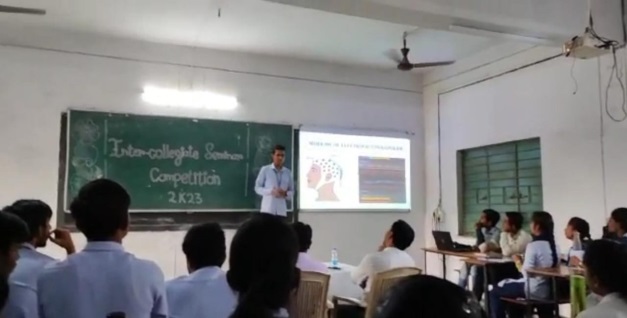 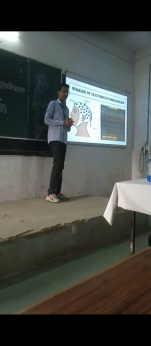 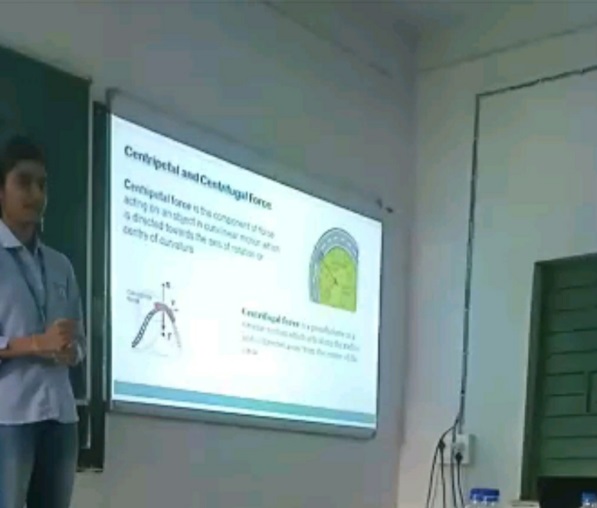 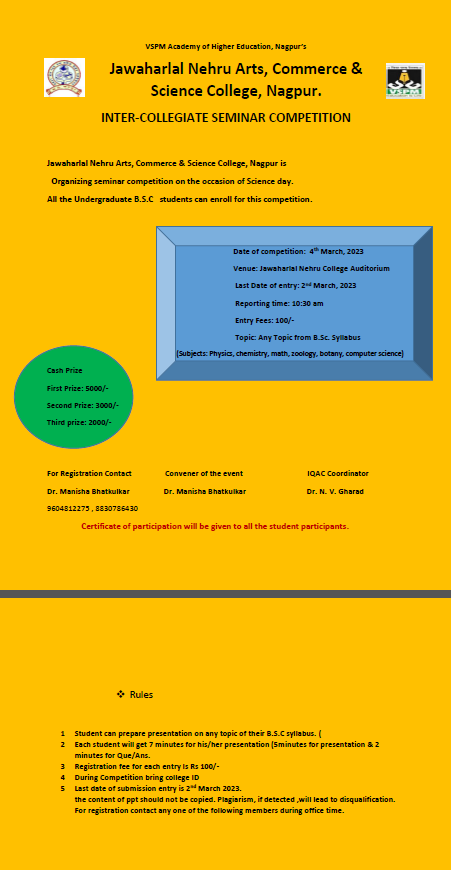   Students (U.G.) of Shri Shivaji Education Societie’s Science college, Congress Nagar, Nagpur  had participated in Inter- Collegiate  Seminar Competition-2023 Organized by  Jawaharlal Nehru Arts, Commerce and Science College Wadi, Nagpur.1)Nisha selokar, B.Sc. Final Year (CBZ)Representing department of Zoology.2)Abhinav Prashant Gotmare,B.Sc. Final Year (PCsM)Representing Department of Physics3)Jay Kailash ChirekarB.Sc. Final Year (PCsM)Representing Department of Mathematics4)Akshay Shridhar BhatkulkarB.Sc. Final Year (CBZ)Representing Department of Chemistry      Date-4th March 2023     Place -Nagpur                                                                                                                   Convener                                                                                                                    SCIENCE ASSOCIATION                                                                                                                    Dr. Rupali Patil Bhagat